«28»  марта  2018 г. № 163                                                                                                                                                                                                                                                                              Отчёт о результатах самообследованияАвтономного  учреждения дополнительного образования  Республики Алтай «Республиканский Центр туризма, отдыха и оздоровления» за 2017-2018 учебный год. 	Официальное наименование Организации:  Автономное   учреждение  дополнительного образования Республики Алтай «Республиканский Центр туризма, отдыха и оздоровления» (далее – Организация).Организационно-правовая форма Организации: автономное учреждение.Тип:  организация дополнительного образования. 	Место нахождения, юридический адрес Организации: Российская Федерация, 649002, Республика Алтай, г. Горно - Алтайск, ул. Заречная, дом №1. 	Образовательная деятельность  осуществляется в помещении Организации, расположенной по адресу: Республика Алтай, г. Горно - Алтайск, ул. Заречная, дом №1. и в  зданиях образовательных организаций города: БОУ РА «РГ им. В.К. Плакаса», КОУ РА «Школа-интернат   для детей-сирот и детей, оставшихся   без попечения родителей, им. Г.К. Жукова».Лицензия: серия 04 Л01 регистрационный № 0000448 от 27.12.2016 года, срок действия: бессрочно.  	Устав образовательной Организации (дата регистрации, регистрационный номер) 17 декабря 2015 г. № 2150411107383.Учредителем Автономного учреждения является Республика Алтай. Функции полномочия учредителя Автономного учреждения от имени Республики Алтай осуществляет  Министерство образования и науки  Республики Алтай. Телефон/факс  (388-22) 26181, 26076.Е-mail: sytur@mail.ruСайт: www. ressutur.ruДиректор Организации: Абакаев Евгений Львович.АУ ДО РА «Республиканский Центр туризма, отдыха и оздоровления» в своей деятельности руководствуется законодательством Российской Федерации в области образования, Конституцией РФ, Конвенцией о правах ребенка, законом РФ «Об образовании в Российской Федерации», «Типовым положением об учреждении дополнительного образования», уставом Организации.АУ ДО РА «Республиканский Центр туризма, отдыха и оздоровления», как организация дополнительного образования:- обеспечивает развитие спорта, туризма, краеведения, экскурсоведения на территории Республики Алтай;- обеспечивает условия для удовлетворения заказа детей и родителей на дополнительные образовательные услуги туристско – краеведческой  направленности;-   способствует патриотическому воспитанию;  - способствует расширению кругозора детей, приобретению практических навыков, интеграции дополнительного образования детей в общее образовательное пространство;- обеспечивает выполнения требований безопасности, санитарии и гигиены при проведении занятий и различных мероприятий;- осуществляет пропаганду здорового активного образа жизни, проводит массово- спортивную работу;- осуществляет организованный отдых детей в летнем загородном лагере «Манжерок», с. Озерное, Майминского района;-  осуществляет организованный отдых и тренировочный процесс детей в летний период на учебно – тренировочной базе «Азимут», с. Аскат, Чемальского района;- осуществляет размещение детских организованных детских групп на детской туристской базе «Заречье» г. Горно – Алтайск. Организационно – правовое обеспечение образовательной деятельности Организация  ведет деятельность по следующим локальным актам, регламентирующим  деятельность:- правила внутреннего трудового распорядка;- коллективный договор;- положение о педагогическом Совете;- положение о методическом Совете;- положение об общем собрании трудового коллектива;- правила приёма обучающихся;- положение о родительском собрании;- положения о массовых мероприятиях; - положение об обработке и защите персональных данных;- положение о распределении стимулирующей части фонда оплаты труда;- положение об аттестации;- инструкции о правилах техники безопасности;- должностные инструкции;- трудовые договора;- договора о совместной деятельности;- приказы директора;- расписания, графики.Уровень и направленность образовательных программ           Учебный план Организации  разработан на основании цели и задач:Цель - создание оптимальных условий для осуществления учебно-воспитательной деятельности, развития творческих способностей обучающихся, удовлетворения их интересов и потребностей по туристско-спортивной, краеведческой, экскурсионной деятельности, в профессиональном самоопределении и активном участии в массовых мероприятиях. Задачи:совершенствовать деятельность образовательных организаций по туристско-спортивному, краеведческому, экскурсионному направлениям в соответствии с запросами родителей, обучающихся, социальных потребностей;повышать качество дополнительного образования детей туристско-спортивного, краеведческого, экскурсионного направлений;формировать предпосылки организации профильного, начального профессионального образования туристско-спортивной, краеведческой, экскурсионной направленности;совершенствовать туристско-спортивные виды деятельности Организации посредством проведения ряда спортивных и культурно-массовых мероприятий;стимулировать научно-исследовательскую, патриотическую  и туристско-спортивную деятельность обучающихся творческих объединений Организации; повысить уровень методической работы структурных подразделений, педагогических работников Организации;активизировать экскурсионную деятельность Организации;повысить уровень подготовки обучающихся Организации в судейской и туристской деятельности. Основополагающими документами при составлении  учебного плана являются:- закон РФ «Об образовании в Российской Федерации»;-  положение об образовательном учреждении дополнительного образования детей;- санитарно – эпидемиологические требования к организациям дополнительного образования детей;- устав Организации;- штатное расписание Организации.Приоритетные направления работы:-   профилактика правонарушений;-   занятость обучающихся в свободное время;- занятость обучающихся в летний период;-   укрепление здоровья;-   воспитание патриотизма, дисциплины и ответственности;-   помощь в выборе будущей профессии.В своей работе по выполнению учебных планов, Организация пользуется   программами по туристско – краеведческому направлению.   Годовой учебный план рассчитан на 36 недель. В летнее время организуются походы, экскурсии, массовые мероприятия, отдых в стационарном летнем лагере, стационарной учебно – тренировочной базе.  	Учебная работа в Организации строится с учетом режима школьного дня и занятости детей в общеобразовательных  Организациях, требований СаНПиНа.УЧЕБНЫЙ ПЛАНАУ ДО РА «Республиканский Центр туризма, отдыха и оздоровления»на 2017 – 2018 учебный год. В Организации  работает 7 педагогов, общее количество групп – 8, количество обучающихся – 125 человек. Услуги дополнительного образования, предоставляемые организацией, осуществляются на бесплатной основе, обучение очное.Кадровое обеспечение образовательного процесса. Коллектив  Организации – инициативные, высококвалифицированные, творческие специалисты, осуществляющие совместными усилиями педагогический поиск по актуальным проблемам развития личности в образовательном пространстве туристско – краеведческой  направленности.Педагогический коллектив стабилен.Всего в Организации работает 7 педагогов, 5 внешних совместителя, 2 внутренних совместителя, по туристско-спортивному, краеведческому, экскурсионному направлениям.В Организации успешно работает   методическая служба, ежегодно проводятся ставшие уже традиционными семинары для педагогов, работающих в туристско – спортивном, краеведческом, экскурсионном направлениях. Ведется работа с музеями образовательных организаций Республики Алтай.Итогом работы методистов – краеведов становятся краеведческие чтения, слеты экскурсоводов обучающихся Республики Алтай. Члены независимого жюри конкурсов отмечают лучшую подготовку участников  по сравнению с предыдущими годами, грамотное оформление научных работ, документов для проведения виртуальной экскурсии.К сожалению, в туристско – спортивной работе очень сложно оценить положительную тенденцию развития туризма как спорта, в туристском регионе каким является Республика Алтай. В республиканских  соревнованиях проводимых Организацией участвует минимальное количество команд  муниципальных образований республики. Основные причины отсутствия команд на соревнованиях отмечают отсутствие специалистов в области спортивного туризма и ориентирования, отсутствие финансов для участия команды в соревнованиях. Ежегодно в середине мая методисты Организации проводят учебно – практический семинар для педагогов, работающих в туристско-спортивном направлении, организуются учебно-тренировочные походы для педагогов, семинары проводятся бесплатно.Методистами Организации выпускаются методические пособия по туристско – спортивному, краеведческому, экскурсионному направлениям.Инфраструктура	В Организации для осуществления учебной деятельности имеется учебная  аудитория.	В  с. Аскат работает учебно - тренировочная база «Азимут», в период 2017 года проведены сборы 130 обучающихся Республики Алтай, 16-я Межрегиональная экологическая экспедиция школьников России  с 1 по 16 июля 2017 года. В экспедиции приняли участие делегации 25 регионов России и Республики Болгария. Численность экспедиции 300 человек (230 обучающихся, 63 педагога, 7 волонтеров) среди педагогов 31 победитель региональных и всероссийских конкурсов «Учитель года».В ходе экспедиции работали 46 полевых мастерских, в которых учащиеся  осваивали методики исследовательских и проектных работ по экологическим, естественнонаучным, краеведческим программам.Одновременно на базе экспедиции были организованы курсы повышения квалификации, для молодых учителей Республики Алтай, а преподавали – педагоги-«Учителя года», участвующие в экспедиции.Параллельно с учебной программой экспедиции участники посетили четыре экскурсионные программы, знакомящие с историей, культурой и природой Горного Алтая. Работа экспедиции завершилась научно-практической конференцией.В 2015 году присоединен лагерь «Манжерок», работа лагеря осуществляется в летнее время, за летний период 2017 года в лагере отдохнуло более 600 школьников Республики Алтай.В течение года в республиканской  газете «Звезда Алтая», ВГТРК «Горный Алтай»  освещаются результаты выступлений обучающихся на соревнованиях, конкурсах, НОУ различного уровня.  Итоги проведенных мероприятий размещаются на сайте Организации. Ежегодно обновляются стенды. Пополняется коллекция краеведческого музея Организации. Директор  Е.Л. Абакаев   Автономное учреждение  дополнительного образования                     Республики Алтай«Республиканский Центр туризма, отдыха и оздоровления»Республика Алтайг. Горно-Алтайск, ул. Заречная, 1тел (388-22) 2-60-76факс 2-61-81E-mail:  sytur@mail.ru WWW: ressutur.ru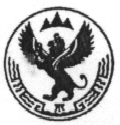 Алтай  Республиканын  ӱзеери  ÿредӱ беретен«Туризм, амыраш ла су-кадыктыорныктырары аайынча республикан тӧс јер » деп автоном учреждениези                  Алтай РеспубликанынГорно-Алтайск, Заречная оромы,1тел (388-22) 2-60-76факс 2-61-81E-mail:  sytur@mail.ruWWW: ressutur.ru№ п\пКружок, объединение,секция Количествообучающихся по годам Количествообучающихся по годам Количествообучающихся по годам Количество часов в неделюКоличество часовв год№ п\пКружок, объединение,секция 1 год2 год3годКоличество часов в неделюКоличество часовв год1.Юные  краеведы20--93242.Музей для всех и каждого 6(дети инвалиды)--62163Спортивное ориентирование 1810893244.Спортивный туризм1510893245.Спортивный туризм1510893246.Туристы - проводники1510893247.Краеведы - исследователи2010893248.Туристы - проводники 151089324№ п/пПоказателиЕдиница измерения1.Образовательная деятельность1.1Общая численность учащихся, в том числе:125 чел.1.1.1Детей дошкольного возраста (3 - 7 лет)-1.1.2Детей младшего школьного возраста (7 - 11 лет)46 чел.1.1.3Детей среднего школьного возраста (11 - 15 лет)48 чел.1.1.4Детей старшего школьного возраста (15 - 17 лет)31 чел.Старшего возраста (18 и старше)-1.2Численность учащихся, обучающихся по образовательным программам по договорам об оказании платных образовательных услуг-1.3Численность/удельный вес численности учащихся, занимающихся в 2-х и более объединениях (кружках, секциях, клубах), в общей численности учащихся-1.4Численность/удельный вес численности учащихся с применением дистанционных образовательных технологий, электронного обучения, в общей численности учащихся-1.5Численность/удельный вес численности учащихся по образовательным программам для детей с выдающимися способностями, в общей численности учащихся-1.6Численность/удельный вес численности учащихся по образовательным программам, направленным на работу с детьми с особыми потребностями в образовании, в общей численности учащихся, в том числе:-1.6.1Учащиеся с ограниченными возможностями здоровья-1.6.2Дети-сироты, дети, оставшиеся без попечения родителей11/14,2%1.6.3Дети-мигранты-1.6.4Дети, попавшие в трудную жизненную ситуацию-1.7Численность/удельный вес численности учащихся, занимающихся учебно-исследовательской, проектной деятельностью, в общей численности учащихся21/15,4%1.8Численность/удельный вес численности учащихся, принявших участие в массовых мероприятиях (конкурсы, соревнования, фестивали, конференции), в общей численности учащихся, в том числе:113 / 90,4%1.8.1На муниципальном уровне34/25%1.8.2На региональном уровне83/61%1.8.3На межрегиональном уровне-1.8.4На федеральном уровне-1.8.5На международном уровне-1.9Численность/удельный вес численности учащихся - победителей и призеров массовых мероприятий (конкурсы, соревнования, фестивали, конференции), в общей численности учащихся, в том числе:66/48,5%1.9.1На муниципальном уровне-1.9.2На региональном уровне661.9.3На межрегиональном уровне-1.9.4На федеральном уровне8/5,8%1.9.5На международном уровне-1.10Численность/удельный вес численности учащихся, участвующих в образовательных и социальных проектах, в общей численности учащихся, в том числе:-1.10.1Муниципального уровня-1.10.2Регионального уровня-1.10.3Межрегионального уровня-1.10.4Федерального уровня-1.10.5Международного уровня-1.11Количество массовых мероприятий, проведенных образовательной организацией, в том числе:201.11.1На муниципальном уровне61.11.2На региональном уровне141.11.3На межрегиональном уровне-1.11.4На федеральном уровне-1.11.5На международном уровне-1.12Общая численность педагогических работников7 чел.1.13Численность/удельный вес численности педагогических работников, имеющих высшее образование, в общей численности педагогических работников7 чел./ 100%1.14Численность/удельный вес численности педагогических работников, имеющих высшее образование педагогической направленности (профиля), в общей численности педагогических работников5 чел./ 71%1.15Численность/удельный вес численности педагогических работников, имеющих среднее профессиональное образование, в общей численности педагогических работников-1.16Численность/удельный вес численности педагогических работников, имеющих среднее профессиональное образование педагогической направленности (профиля), в общей численности педагогических работников-1.17Численность/удельный вес численности педагогических работников, которым по результатам аттестации присвоена квалификационная категория, в общей численности педагогических работников, в том числе:4 чел./ 80%1.17.1Высшая2 чел./20%1.17.2Первая3 чел./ 60%1.18Численность/удельный вес численности педагогических работников в общей численности педагогических работников, педагогический стаж работы которых составляет:1.18.1До 5 лет_1.18.2Свыше 30 лет1/14%1.19Численность/удельный вес численности педагогических работников в общей численности педагогических работников в возрасте до 30 лет_1.20Численность/удельный вес численности педагогических работников в общей численности педагогических работников в возрасте от 55 лет1/14%1.21Численность/удельный вес численности педагогических и административно-хозяйственных работников, прошедших за последние 5 лет повышение квалификации/профессиональную переподготовку по профилю педагогической деятельности или иной осуществляемой в образовательной организации деятельности, в общей численности педагогических и административно-хозяйственных работников8 чел/ 77%1.22Численность/удельный вес численности специалистов, обеспечивающих методическую деятельность образовательной организации, в общей численности сотрудников образовательной организации5 чел.1.23Количество публикаций, подготовленных педагогическими работниками образовательной организации:1.23.1За 3 года161.23.2За отчетный период41.24Наличие в организации дополнительного образования системы психолого-педагогической поддержки одаренных детей, иных групп детей, требующих повышенного педагогического вниманиянет2.Инфраструктура2.1Количество компьютеров в расчете на одного учащегося-2.2Количество помещений для осуществления образовательной деятельности, в том числе:12.2.1Учебный класс12.2.2Лаборатория-2.2.3Мастерская-2.2.4Танцевальный класс-2.2.5Спортивный зал-2.2.6Бассейн-2.3Количество помещений для организации досуговой деятельности учащихся, в том числе:-2.3.1Актовый зал-2.3.2Концертный зал-2.3.3Игровое помещение-2.4Наличие загородных оздоровительных лагерей, баз отдыха22.5Наличие в образовательной организации системы электронного документооборотанет2.6Наличие читального зала библиотеки, в том числе:нет2.6.1С обеспечением возможности работы на стационарных компьютерах или использования переносных компьютеровнет2.6.2С медиатекойнет2.6.3Оснащенного средствами сканирования и распознавания текстовнет2.6.4С выходом в Интернет с компьютеров, расположенных в помещении библиотекинет2.6.5С контролируемой распечаткой бумажных материаловнет